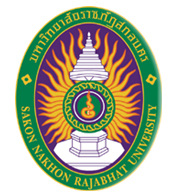 เอกสารประกอบการประชุม เรื่อง ประชุมการคัดเลือกผู้สมัครงานโครงการยกระดับเศรษฐกิจ
และสังคมรายตำบลแบบบูรณาการ (1 ตำบล 1 มหาวิทยาลัย)วันศุกร์ที่ 18 ธันวาคม 2563 เวลา 13.30 – 14.30 น.ณ ห้องประชุมสภานักศึกษา ชั้น 3 อาคาร 20 ******************************************
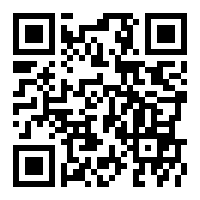 เอกสารหมายเลข 1  แบบการตรวจคุณสมบัติผู้สมัครเข้าทำงานฯเอกสารหมายเลข 2  แบบลงลายมือชื่อผู้เข้าสอบสัมภาษณ์
แบบประเมินสมรรถนะด้านคุณลักษณะ ภาคความเหมาะสมกับตำแหน่ง (สัมภาษณ์)เอกสารหมายเลข 3  ประกาศมหาวิทยาลัยราชภัฏสกลนคร เรื่อง แก้ไขประกาศเอกสารหมายเลข 4  Power Point โครงการยกระดับเศรษฐกิจและสังคมรายตำบลแบบบูรณาการ ( 1 ตำบล 1 มหาวิทยาลัย)